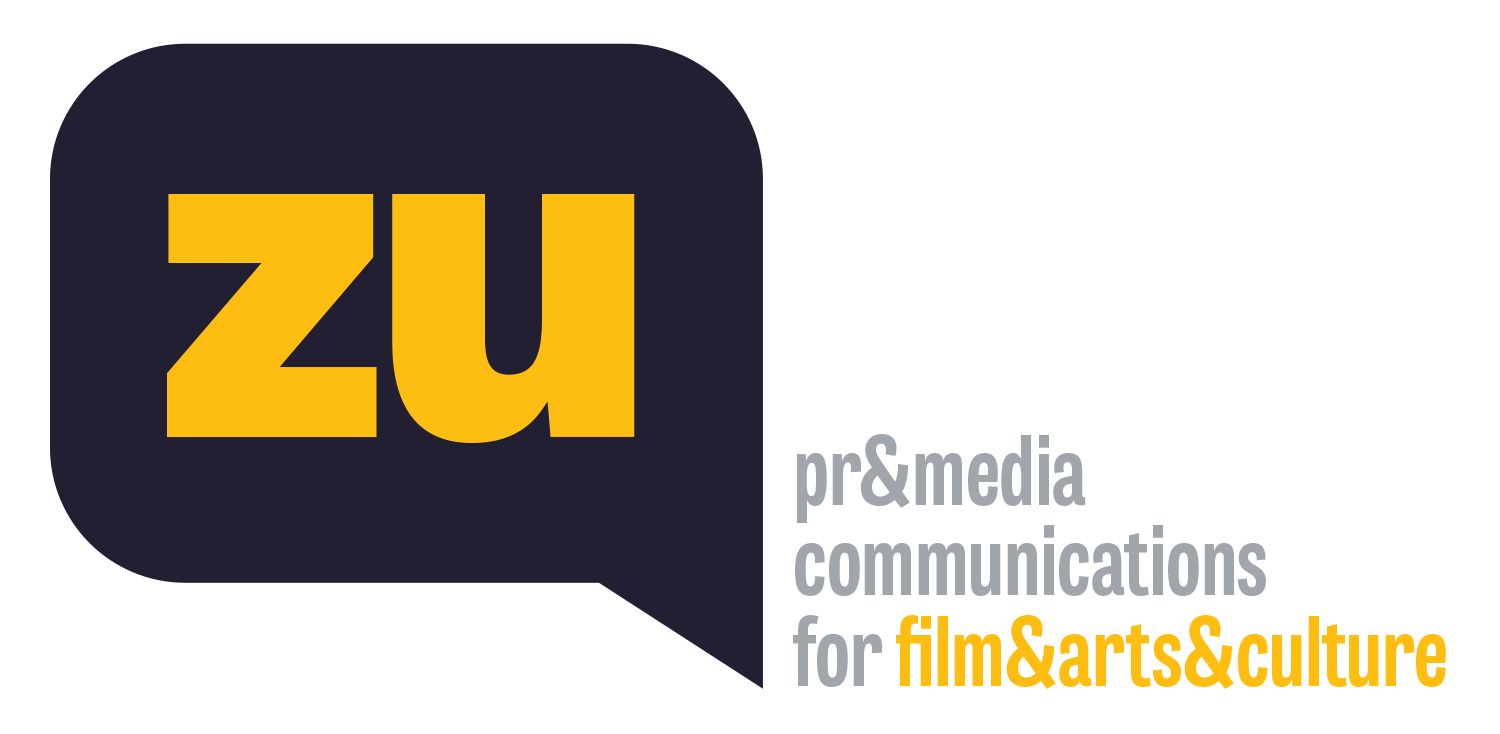 Hayalimdeki Sahneler de ‘Biz de Varız!’ Diyor!Yönetmen ve sanatçı Metin Akdemir’in yazıp yönettiği "Hayalimdeki Sahneler", yılın son gösterimini İstanbul Modern Sinema’nın Biz de Varız! seçkisinde yapıyor.  Yavuz Özkan’ın yönettiği “İki Kadın” ile Atıf Yılmaz’ın “Dul Bir Kadın” ve “Kadının Adı Yok” filmlerinden yola çıkarak, Türkiye sinemasında görmezden gelinmiş kuir arzu temsillerinin peşine düşen belgesel, 23 - 25 Aralık tarihleri arasında istanbulmodern.org üzerinden çevrimiçi ve ücretsiz izlenebilecek.Yönetmen ve sanatçı Metin Akdemir’in Atıf Yılmaz ve Yavuz Özkan’ın filmlerinden yola çıkarak Türkiye sinemasındaki kuir arzu temsillerini sorguladığı belgeseli “Hayalimdeki Sahneler”, yılın son gösterimini İstanbul Modern Sinema’nın Biz de Varız! seçkisinde yapıyor. Küratörlüğünü Müge Turan’ın yaptığı ve yılın en çok konuşulan bağımsız yapıtlarını buluşturan Biz de Varız! programına seçilen “Hayalimdeki Sahneler”, 23-25 Aralık tarihlerinde istanbulmodern.org'da çevrimiçi ve ücretsiz gösterilecek. Seçki kapsamında gerçekleşecek ve film ekibinin katılacağı özel söyleşi ise, 24 Aralık Perşembe akşamı saat 21:00’de İstanbul Modern’in YouTube'da kanalında canlı olarak izlenebilecek.Sansürlenen kuir arzuMetin Akdemir’in yazıp yönettiği, yapımcılığını Emre Kaya ve İrem Akbal’un üstlendiği “Hayalimdeki Sahneler”, Atıf Yılmaz’ın 1985 yapımı “Dul Bir Kadın” ve 1987 tarihli “Kadının Adı Yok” filmleri ile Yavuz Özkan’ın 1992’de çektiği “İki Kadın” filminden yola çıkarak, Türkiye sinemasında kuir arzuya uygulanan sansürü ve otosansürü tartışmaya açıyor. Deniz Türkali, Hale Soygazi, Nur Sürer, Serap Aksoy gibi oyuncuların yanı sıra sinema yazarı Engin Ertan ve akademisyenler Özlem Güçlü ve Umut Tümay Arslan’ın da konuk olduğu belgesel, bu üç filmin utangaç birer örnek mi, yoksa Türkiye sinemasında kuir’i konu edinen “cesur filmler” mi olduğu sorusunun peşine düşüyor.[alt] Platform yapımı olan film, ilk gösterimini Ekim ayında 57. Antalya Altın Portakal Film Festivali’nin Ulusal Belgesel Film Yarışması’nda yapmış, İstanbullu seyirciyle de ilk kez 39. İstanbul Film Festivali’nde buluşmuştu. Eleştirmenlerin büyük ilgisiyle karşılanan film Aralık başında, Amsterdam’da düzenlenen Kuir ve Göçmen Filmleri Festivali’nde uluslararası prömiyerini yapmış ve ayrıca Belgrad’da Merlinka Festivali, Yunanistan’da da Aphrodite Kuir-Feminist Film Festivali’nin programlarında gösterilmişti.HAYALİMDEKİ SAHNELERİstanbul Modern Sinema - Biz De Varız!istanbulmodern.org/tr/sinema/hayalimdeki-sahneler_2591.htmlGösterim: 23-25 Aralık 2020 @istanbulmodern.orgSöyleşi: 24 Aralık 2020 - 21:00 - @YouTubeHAYALİMDEKİ SAHNELER / SCENES I IMAGINE2020 / Türkiye / 45’Belgesel, Renkli, DigitalTürkiye Prömiyeri57. Antalya Altın Portakal Film FestivaliUlusal Belgesel Film Yarışması, Ekim 2020İstanbul Prömiyeri39. İstanbul Film FestivaliYarışma Dışı, Ekim 2020Yazan ve YönetmenMetin Akdemir
YapımcıEmre Kaya, İrem Akbal
Yapım[alt] PlatformOyuncularNur Sürer, Deniz Türkali, Hale Soygazi, Serap Aksoy, Engin Ertan, Özlem Güçlü, Umut Tümay Arslan, Su İnce, Ece Z. Taşkın, Bulut Sezer, Nihal Albayrak, Gizem Tileylioğlu, Derin Çankaya, Özgür BiberGörüntü Yönetmeni: Oğuzhan ÜstünKurgu: Emre Kaya, Mehmet Ali Baloğlu
Kamera: Berk Özcan, Çınar Çabuk, Yiğit DurmazRenk Düzenleme: Elif Tekneci
Ses Tasarımı: Eren Öztürk
Müzik: Ah Kosmos!, Gizem OruçSanat Yönetmeni: Ilgın Harput
Sanat Yönetmeni Asistanı: Efe DurmazYardımcı Yönetmen: Ezgi Ünlü
Makyaj: Şölen Aytulun
Afiş Tasarım ve Çizimler: Vardal Caniş
Altyazı Çeviri: Ezgi Ünlü 1980’lerde Türkiye sinemasında ‘kadın filmleri’ olarak anılan yapımlarda kadın karakterler arasındaki ilişkiyi ele alıyor. Pek çok filmde karşımıza çıkan kadınlar arasındaki derin dostluk, aynı zamanda, üstü örtülmeye çalışılan ya da gizlenen, duygusal ve cinsel bir ilişkiye karşılık geliyor olabilir mi? Yönetmen Metin Akdemir, döneme damgasını vuran oyuncu ve senaristlerin yanı sıra akademisyen ve eleştirmenlerin kılavuzluğunda bu ‘kuir ihtimalleri’ sorguluyor. Ayrıca, hayal ettiği, ancak filmlerin göstermediği söz konusu sahneleri bu belgesel için yeniden canlandırıyor.Metin Akdemir: Kuir aktivist, yönetmen ve sanatçı1984’te Ankara’da dünyaya geldi. 2007’de İstanbul Üniversitesi’nin İletişim Fakültesi Radyo, Televizyon ve Sinema bölümünden mezun oldu, yüksek lisansını aynı üniversitenin Kadın Çalışmaları Uygulama ve Araştırma Merkezi’nde yaptı. Birçok reklam filmi, sinema filmi ve dizide sanat asistanı ve sanat yönetmeni olarak çalıştı. 2011’de çektiği ilk kısa belgeseli “Ben Geldim Gidiyorum”, Adana Altın Koza Film Festivali’nde Jüri Özel Ödülü, Saraybosna DukaFest’te En İyi Yönetmen, Montenegro Film Festivali’nde Jüri Özel Ödülü ve Akbank Kısa Film Festivali’nde En İyi Belgesel Film Ödülü başta olmak üzere çok sayıda ödül kazandı ve birçok festival seçkisinde gösterildi. 2013’te Çetin Baskın ile birlikte yönettiği “Küpeli”, Norveç Kısa Film Festivali’nden Jüri Özel Ödülü, Capalbio Film Festivali’nden de World of Map Ödülü’nü kazandı. Filmleri IDFA, Saraybosna Film Festivali, Jihlava Film Festivali gibi pek çok festivalde gösterildi. 2012’den itibaren LGBTQ+ temalı güncel sanat sergilerinin organizasyonlarında yer alan Akdemir, “Sınırsız” adlı kuirfeminist sanatçıların yer aldığı sergiler düzenlemekte ve Dramaqueer Sanat Kolektifi içerisinde çalışmalarını sürdürmektedir. Kuir aktivist ve sanatçı Boysan Yakar ile birlikte geliştirdiği ve 2020 yılında tamamladığı “Hayalimdeki Sahneler”, ilk uzun belgesel filmidir.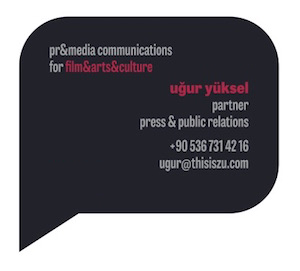 